* укажите единицы измеренияДополнительные требования:								___________________ подпись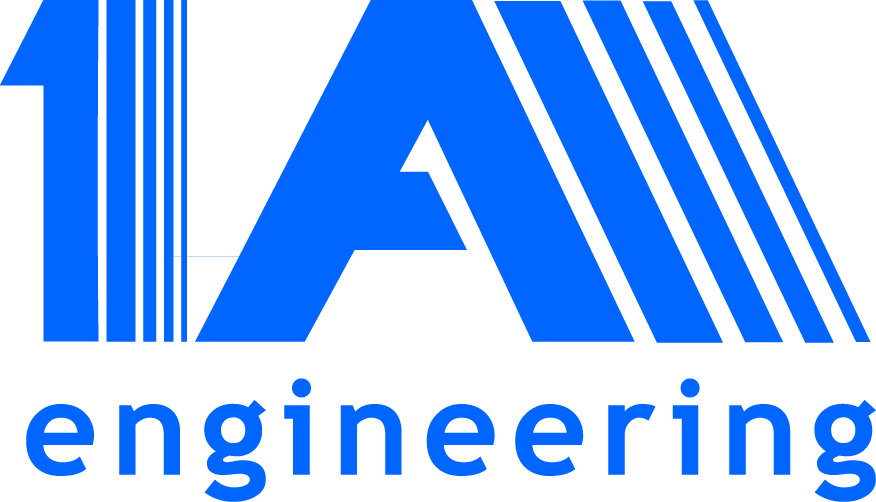 Факс: (057) 779-39-73Факс: (057) 779-39-73Факс: (057) 779-39-73Опросный лист.3-ходовой клапан ARI-“STEVI” 
с пневмоприводомОпросный лист.3-ходовой клапан ARI-“STEVI” 
с пневмоприводомОпросный лист.3-ходовой клапан ARI-“STEVI” 
с пневмоприводомОпросный лист.3-ходовой клапан ARI-“STEVI” 
с пневмоприводомОпросный лист.3-ходовой клапан ARI-“STEVI” 
с пневмоприводомОпросный лист.3-ходовой клапан ARI-“STEVI” 
с пневмоприводомОпросный лист.3-ходовой клапан ARI-“STEVI” 
с пневмоприводомОпросный лист.3-ходовой клапан ARI-“STEVI” 
с пневмоприводомОпросный лист.3-ходовой клапан ARI-“STEVI” 
с пневмоприводомОпросный лист.3-ходовой клапан ARI-“STEVI” 
с пневмоприводомОпросный лист.3-ходовой клапан ARI-“STEVI” 
с пневмоприводомДата:Дата:Дата:Дата:Дата:Дата:Дата:Дата:Дата:Наименование предприятия:Наименование предприятия:Наименование предприятия:Наименование предприятия:Наименование предприятия:Наименование предприятия:Наименование предприятия:Наименование предприятия:Наименование предприятия:Наименование предприятия:Наименование предприятия:Наименование предприятия:Наименование предприятия:Наименование предприятия:Наименование предприятия:Ф.И.ОФ.И.ОФ.И.ОФ.И.ОДолжность:Должность:Должность:Должность:Должность:Должность:Должность:Должность:Должность:Должность:Должность:Тел/факс:Тел/факс:Тел/факс:Тел/факс:e-mail:e-mail:e-mail:e-mail:e-mail:e-mail:e-mail:e-mail:e-mail:e-mail:e-mail:Позиция:Позиция:Позиция:Позиция:Количество                     (шт.)Количество                     (шт.)Количество                     (шт.)Количество                     (шт.)Количество                     (шт.)Количество                     (шт.)Количество                     (шт.)Количество                     (шт.)Количество                     (шт.)Количество                     (шт.)Количество                     (шт.)Назначение:Назначение:Назначение:Назначение:Назначение:Назначение:Назначение:Назначение:Назначение:Назначение:Назначение:Назначение:Назначение:Назначение:Назначение:Общие сведения для подбора клапана:Общие сведения для подбора клапана:Общие сведения для подбора клапана:Общие сведения для подбора клапана:Общие сведения для подбора клапана:Общие сведения для подбора клапана:Общие сведения для подбора клапана:Общие сведения для подбора клапана:Общие сведения для подбора клапана:Общие сведения для подбора клапана:Общие сведения для подбора клапана:Общие сведения для подбора клапана:Общие сведения для подбора клапана:Общие сведения для подбора клапана:Общие сведения для подбора клапана:Тип рабочей среды:Тип рабочей среды:Давление среды, бар (избыточное)Давление среды, бар (избыточное)Температура среды, °С:Температура среды, °С:Расход среды через клапан (только жидкость), кг/ч или м3/чРасход среды через клапан (только жидкость), кг/ч или м3/чкг/чкг/чкг/чкг/чм3/чПерепад давления на клапане при полном его открытии, барПерепад давления на клапане при полном его открытии, барРежим работы клапанаРежим работы клапана смеситель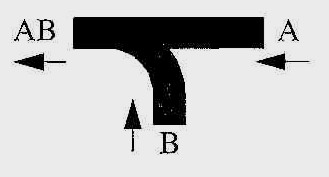  смеситель смеситель смеситель смеситель смеситель смеситель смеситель смеситель распределитель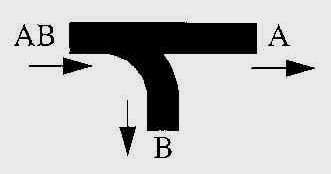  распределитель распределитель распределительЖелательный материал корпуса:Желательный материал корпуса: чугун GG-25 чугун GG-25 чугун GG-25 чугун GG-25 чугун GG-25 чугун GG-25 чугун GG-25 чугун GG-25 ковкий чугун GGG-40.3 ковкий чугун GGG-40.3 ковкий чугун GGG-40.3 ковкий чугун GGG-40.3 ковкий чугун GGG-40.3Желательный материал корпуса:Желательный материал корпуса: литая сталь 1.0619+N литая сталь 1.0619+N литая сталь 1.0619+N литая сталь 1.0619+N литая сталь 1.0619+N литая сталь 1.0619+N литая сталь 1.0619+N литая сталь 1.0619+N кислостойкая н/ж сталь 1.4408 кислостойкая н/ж сталь 1.4408 кислостойкая н/ж сталь 1.4408 кислостойкая н/ж сталь 1.4408 кислостойкая н/ж сталь 1.4408Желательный материал корпуса:Желательный материал корпуса: не имеет значение не имеет значение не имеет значение не имеет значение не имеет значение не имеет значение не имеет значение не имеет значениеМесто установки клапанаМесто установки клапана в помещении в помещении в помещении в помещении в помещении в помещении в помещении в помещении вне помещения вне помещения вне помещения вне помещения вне помещенияОбщие сведения для подбора пневмопривода серии DP (привод одностороннего действия):Общие сведения для подбора пневмопривода серии DP (привод одностороннего действия):Общие сведения для подбора пневмопривода серии DP (привод одностороннего действия):Общие сведения для подбора пневмопривода серии DP (привод одностороннего действия):Общие сведения для подбора пневмопривода серии DP (привод одностороннего действия):Общие сведения для подбора пневмопривода серии DP (привод одностороннего действия):Общие сведения для подбора пневмопривода серии DP (привод одностороннего действия):Общие сведения для подбора пневмопривода серии DP (привод одностороннего действия):Общие сведения для подбора пневмопривода серии DP (привод одностороннего действия):Общие сведения для подбора пневмопривода серии DP (привод одностороннего действия):Общие сведения для подбора пневмопривода серии DP (привод одностороннего действия):Общие сведения для подбора пневмопривода серии DP (привод одностороннего действия):Общие сведения для подбора пневмопривода серии DP (привод одностороннего действия):Общие сведения для подбора пневмопривода серии DP (привод одностороннего действия):Общие сведения для подбора пневмопривода серии DP (привод одностороннего действия):Общие сведения для подбора пневмопривода серии DP (привод одностороннего действия):Величина управляющего давления, бар Величина управляющего давления, бар Величина управляющего давления, бар Мин. (не менее 1,2 бар):  Мин. (не менее 1,2 бар):  Мин. (не менее 1,2 бар):  Мин. (не менее 1,2 бар):  Мин. (не менее 1,2 бар):  Мин. (не менее 1,2 бар):  Мин. (не менее 1,2 бар):  Мин. (не менее 1,2 бар):  Мин. (не менее 1,2 бар):  Макс. (не более 6 бар):  Макс. (не более 6 бар):  Макс. (не более 6 бар):  Макс. (не более 6 бар):  Действие пружины при исчезновении подачи воздухаДействие пружины при исчезновении подачи воздухаДействие пружины при исчезновении подачи воздуха открывает клапан открывает клапан открывает клапан открывает клапан открывает клапан открывает клапан открывает клапан открывает клапан открывает клапан закрывает клапан закрывает клапан закрывает клапан закрывает клапанДавление закрытия, барДавление закрытия, барДавление закрытия, барАксессуары к приводамАксессуары к приводамАксессуары к приводамДатчик-сигнализатор крайнего положения клапана:Датчик-сигнализатор крайнего положения клапана:Датчик-сигнализатор крайнего положения клапана:Датчик-сигнализатор крайнего положения клапана:Датчик-сигнализатор крайнего положения клапана:Датчик-сигнализатор крайнего положения клапана:Датчик-сигнализатор крайнего положения клапана:Датчик-сигнализатор крайнего положения клапана:Датчик-сигнализатор крайнего положения клапана:Датчик-сигнализатор крайнего положения клапана:Датчик-сигнализатор крайнего положения клапана:Датчик-сигнализатор крайнего положения клапана:Датчик-сигнализатор крайнего положения клапана:Аксессуары к приводамАксессуары к приводамАксессуары к приводам один один два два два два нет необходимости нет необходимости нет необходимости нет необходимости нет необходимости нет необходимости нет необходимостиАксессуары к приводамАксессуары к приводамАксессуары к приводам Пневматический позиционер PS1 (0,2-1,0 бар) Пневматический позиционер PS1 (0,2-1,0 бар) Пневматический позиционер PS1 (0,2-1,0 бар) Пневматический позиционер PS1 (0,2-1,0 бар) Пневматический позиционер PS1 (0,2-1,0 бар) Пневматический позиционер PS1 (0,2-1,0 бар) Пневматический позиционер PS1 (0,2-1,0 бар) Пневматический позиционер PS1 (0,2-1,0 бар) Пневматический позиционер PS1 (0,2-1,0 бар) Пневматический позиционер PS1 (0,2-1,0 бар) Пневматический позиционер PS1 (0,2-1,0 бар) Пневматический позиционер PS1 (0,2-1,0 бар) Пневматический позиционер PS1 (0,2-1,0 бар)Аксессуары к приводамАксессуары к приводамАксессуары к приводам Электропневматический позиционер EPS13 (4-20 мА) Электропневматический позиционер EPS13 (4-20 мА) Электропневматический позиционер EPS13 (4-20 мА) Электропневматический позиционер EPS13 (4-20 мА) Электропневматический позиционер EPS13 (4-20 мА) Электропневматический позиционер EPS13 (4-20 мА) Электропневматический позиционер EPS13 (4-20 мА) Электропневматический позиционер EPS13 (4-20 мА) Электропневматический позиционер EPS13 (4-20 мА) Электропневматический позиционер EPS13 (4-20 мА) Электропневматический позиционер EPS13 (4-20 мА) Электропневматический позиционер EPS13 (4-20 мА) Электропневматический позиционер EPS13 (4-20 мА)Аксессуары к приводамАксессуары к приводамАксессуары к приводам 3/2 ходовой соленоидный клапан 3/2 ходовой соленоидный клапан 3/2 ходовой соленоидный клапан 3/2 ходовой соленоидный клапан 3/2 ходовой соленоидный клапан 3/2 ходовой соленоидный клапан 3/2 ходовой соленоидный клапан 3/2 ходовой соленоидный клапан 3/2 ходовой соленоидный клапан 3/2 ходовой соленоидный клапан 3/2 ходовой соленоидный клапан 3/2 ходовой соленоидный клапан 3/2 ходовой соленоидный клапанАксессуары к приводамАксессуары к приводамАксессуары к приводам Потенциометрический датчик положения клапана Потенциометрический датчик положения клапана Потенциометрический датчик положения клапана Потенциометрический датчик положения клапана Потенциометрический датчик положения клапана Потенциометрический датчик положения клапана Потенциометрический датчик положения клапана Потенциометрический датчик положения клапана Потенциометрический датчик положения клапана Потенциометрический датчик положения клапана Потенциометрический датчик положения клапана Потенциометрический датчик положения клапана Потенциометрический датчик положения клапанаАксессуары к приводамАксессуары к приводамАксессуары к приводам Датчик положения клапана (4-20 мА) Датчик положения клапана (4-20 мА) Датчик положения клапана (4-20 мА) Датчик положения клапана (4-20 мА) Датчик положения клапана (4-20 мА) Датчик положения клапана (4-20 мА) Датчик положения клапана (4-20 мА) Датчик положения клапана (4-20 мА) Датчик положения клапана (4-20 мА) Датчик положения клапана (4-20 мА) Датчик положения клапана (4-20 мА) Датчик положения клапана (4-20 мА) Датчик положения клапана (4-20 мА)Аксессуары к приводамАксессуары к приводамАксессуары к приводам Фильтр-редуктор Фильтр-редуктор Фильтр-редуктор Фильтр-редуктор Фильтр-редуктор Фильтр-редуктор Фильтр-редуктор Фильтр-редуктор Фильтр-редуктор Фильтр-редуктор Фильтр-редуктор Фильтр-редуктор Фильтр-редукторАксессуары к приводамАксессуары к приводамАксессуары к приводамДругиеДругиеДругиеДругиеДругиеРучной дублерРучной дублерРучной дублер  требуется  требуется  требуется  требуется  требуется  требуется  требуется  требуется  требуется  требуется не требуется не требуется не требуетсяНеобходимость взрывозащитыНеобходимость взрывозащитыНеобходимость взрывозащиты есть есть есть есть есть есть есть есть есть есть нет нет нетПредлагаемый вариант из каталога (заполнение не обязательно):Предлагаемый вариант из каталога (заполнение не обязательно):Модель клапанаПредполагаемый типоразмер клапанаDNПредполагаемый Кvs клапана, м3/чМодель пневмопривода